Kołaczkowo, dn. 08.03.2022 r.OŚ.6220.4.2020OBWIESZCZENIE-ZAWIADOMIENIEWójta Gminy Kołaczkowoo wydaniu decyzji o środowiskowych uwarunkowaniach	Na podstawie art. 85 ust. 3 ustawy z dnia 3 października 2008 r. o udostępnianiu informacji o środowisku i jego ochronie, udziale społeczeństwa w ochronie środowiska oraz o ocenach oddziaływania na środowisko (tekst jednolity. Dz. U. z 2021 r., poz. 2373 ze zm.) podaje do publicznej wiadomości informację o:wydanej w dniu 8 marca 2022 r. na wniosek Inwestora: PHU POL Sebastian Pol, 
ul. Bohaterów II Wojny Światowej 1262-305 Sokolniki decyzji o środowiskowych uwarunkowaniach znak sprawy: OŚ.6220.4.2020 dla przedsięwzięcia pn.: „Zwiększenie zakresu przetwarzania odpadów bez zmiany sposobu przetwarzania w firmie PHU POL Sebastian Pol, na działce o nr geod. 213 w miejscowości Sokolniki (gmina Kołaczkowo, powiat wrzesiński, województwo wielkopolskie).”terminie udostępnienia treści ww. decyzji w Biuletynie Informacji Publicznej na okres 14 dni, 
tj. od 8 marca 2022 r. do 22 marca 2022 r.Zawiadamiam, że z treścią ww. decyzji oraz dokumentacją sprawy, w tym z postanowieniami Regionalnego Dyrektora Ochrony Środowiska w Poznaniu, Dyrektora Regionalnego Zarządu Gospodarki Wodnej Wód Polskich w Poznaniu oraz opinią sanitarną Państwowego Powiatowego Inspektora Sanitarnego we Wrześni można zapoznać się w siedzibie Urzędu Gminy w Kołaczkowie, ul. Plac Reymonta 3 w godzinach urzędowania (pon. 8-16, wt-pt. 7-15).W okresie, w którym z powodu wprowadzanych rozwiązań, ograniczeń czy zakazów/nakazów związanych z „COVID-19” ograniczona byłaby możliwość zapoznania się z dokumentacją sprawy, prosimy o kontakt telefoniczny z osobą prowadzącą sprawę w godzinach urzędowania lub poprzez pocztę elektroniczną celem ustalenia aktualnych możliwości oraz sposobu i miejsca udostępnienia dokumentacji sprawy. Niniejsze obwieszczenie zostaje zamieszczone na tablicy ogłoszeń Urzędu Gminy w Kołaczkowie, na tablicy ogłoszeń w sołectwie Sokolniki oraz Biuletynie Informacji Publicznej na stronie internetowej urzędu www.kolaczkowo.pl (zakładka ogłoszenia-ochrona środowiska).WÓJTTERESA WASZAK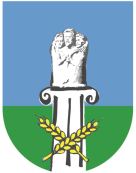 WÓJT GMINY KOŁACZKOWOPLAC REYMONTA 3, 62-306 KOŁACZKOWO